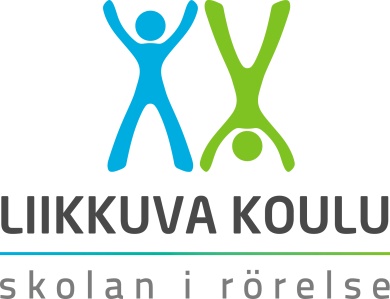 DIPLOMI
_______________________Tämä diplomi myönnetään ansiokkaasta toiminnasta________________________ koulunvälituntiliikuttajana lukuvuonna/-vuosina ___________________Paikka____________________Aika ___________________Diplomin myöntää koulun puolesta___________________________